Об утверждении Порядка учета бюджетных и денежных обязательств получателей средств бюджета МОГО «Ухта»В соответствии со статьей 219 Бюджетного кодекса Российской Федерации приказываю: 1.	Утвердить прилагаемый Порядок учета бюджетных и денежных обязательств получателей средств бюджета МОГО «Ухта» (далее - Порядок).2.	Отменить приказ от 03.12.2018 № 201 «Об утверждении Порядка учета бюджетных и денежных обязательств получателей средств бюджета МОГО «Ухта».3.	Настоящий приказ вступает в силу с момента подписания. 4.	Контроль за исполнением настоящего приказа возложить на заместителя начальника Финансового управления администрации МОГО «Ухта» по курируемому направлению.Приложениек приказу от 15.03.2021 № 64Порядок учета бюджетных и денежных обязательств получателей средств бюджета МОГО «Ухта»I. Общие положения1.	Настоящий документ устанавливает порядок исполнения бюджета МОГО «Ухта» по расходам в части постановки на учет бюджетных и денежных обязательств получателей средств бюджета МОГО «Ухта» и внесения в них изменений Управлением Федерального казначейства по Республике Коми (далее соответственно - органы Федерального казначейства, бюджетные обязательства, денежные обязательства, порядок) в целях отражения указанных операций в пределах лимитов бюджетных обязательств на лицевых счетах получателей средств бюджета МОГО «Ухта» или лицевых счетах для учета операций по переданным полномочиям получателя бюджетных средств, открытых в установленном порядке в органах Федерального казначейства (далее - соответствующий лицевой счет получателя бюджетных средств).В случае если бюджетные обязательства принимаются в целях осуществления в пользу граждан социальных выплат в виде пособий, компенсаций и других социальных выплат, а также мер социальной поддержки населения, являющихся публичными нормативными обязательствами, постановка на учет бюджетных и денежных обязательств и внесение в них изменений осуществляется в соответствии с настоящим Порядком в пределах отраженных на соответствующих лицевых счетах бюджетных ассигнований.2.	Постановка на учет бюджетных и денежных обязательств осуществляется в соответствии со Сведениями о бюджетном обязательстве и Сведениями о денежном обязательстве, реквизиты которых установлены в приложениях № 1 и № 2 к Порядку учета бюджетных и денежных обязательств получателей средств федерального бюджета территориальными органами Федерального казначейства, утвержденному приказом Министерства финансов Российской Федерации от 30.10.2020 № 258н (далее – Приказ 258н) соответственно.3.	Сведения о бюджетном обязательстве и Сведения о денежном обязательстве, не содержащие сведения, составляющие государственную и иную охраняемую законом тайну (далее - государственная тайна), формируются в форме электронного документа в информационных системах Министерства финансов Российской Федерации и Федерального казначейства (далее - информационная система) и подписываются усиленной квалифицированной электронной подписью (далее - электронная подпись) руководителя или иного лица, уполномоченного действовать в установленном законодательством Российской Федерации порядке (далее - уполномоченное лицо) от имени получателя средств бюджета МОГО «Ухта» в соответствующей информационной системе.Сведения о бюджетном обязательстве и Сведения о денежном обязательстве, не содержащие сведения, составляющие государственную тайну, формируются получателем средств бюджета МОГО «Ухта» с учетом положений пунктов 8 и 20 настоящего Порядка.4.	Сведения о бюджетном обязательстве и Сведения о денежном обязательстве, содержащие сведения, составляющие государственную тайну, формируются получателем средств бюджета МОГО «Ухта» и направляются в органы Федерального казначейства с соблюдением требований законодательства Российской Федерации о защите государственной тайны на бумажном носителе и при наличии технической возможности - на съемном машинном носителе информации (далее - на бумажном носителе).Получатель средств бюджета МОГО «Ухта» обеспечивает идентичность информации, содержащейся в Сведениях о бюджетном обязательстве и Сведениях о денежном обязательстве на бумажном носителе, с информацией на съемном машинном носителе информации.При формировании Сведений о бюджетном обязательстве и Сведений о денежном обязательстве на бумажном носителе ошибки исправляются путем зачеркивания неправильного текста (числового значения) и написания над зачеркнутым текстом (числовым значением) исправленного текста (исправленного числового значения). Зачеркивание производится одной чертой так, чтобы можно было прочитать исправленное. Исправления оговариваются надписью "исправлено" и заверяются лицом, имеющим право действовать от имени получателя средств бюджета МОГО «Ухта».5.	Сведения о бюджетном обязательстве и Сведения о денежном обязательстве формируются на основании документов, предусмотренных в графах 2 и 3 Перечня документов, на основании которых возникают бюджетные обязательства, и документов, подтверждающих возникновение денежных обязательств, согласно приложению № 1 к настоящему Порядку (далее соответственно - Перечень, документы-основания, документы, подтверждающие возникновение денежных обязательств).Информация, содержащаяся в Сведениях о бюджетном обязательстве и Сведениях о денежном обязательстве, должна соответствовать аналогичной информации, содержащейся в документе-основании и документе, подтверждающем возникновение денежного обязательства.6.	При отсутствии в информационной системе документа-основания (документа, подтверждающего возникновение денежного обязательства) получатель средств бюджета МОГО «Ухта» направляет в орган Федерального казначейства Сведения о бюджетном обязательстве (Сведения о денежном обязательстве) с приложением копии документа-основания (копии документа, подтверждающего возникновение денежного обязательства), в форме электронной копии указанного документа на бумажном носителе, созданной посредством его сканирования, или копии электронного документа, подтвержденной электронной подписью лица, имеющего право действовать от имени получателя средств бюджета МОГО «Ухта».7.	При формировании Сведений о бюджетном обязательстве и Сведений о денежном обязательстве применяются справочники, реестры и классификаторы, используемые в информационной системе, в соответствии с настоящим Порядком.II. Постановка на учет бюджетных обязательств и внесение в них изменений8.	Сведения о бюджетных обязательствах, возникших на основании документов-оснований, предусмотренных пунктами 1,2 графы 2 Перечня (далее - принимаемые бюджетные обязательства), а также документов-оснований, предусмотренных пунктами 3 - 11 графы 2 Перечня (далее - принятые бюджетные обязательства), формируются в соответствии с настоящим Порядком получателем средств бюджета МОГО «Ухта»:1)	в части принимаемых бюджетных обязательств, возникших на основании документов-оснований, предусмотренных:пунктом 1 графы 2 Перечня, - в течение двух рабочих дней до дня направления на размещение в единой информационной системе в сфере закупок извещения об осуществлении закупки в форме электронного документа;пунктом 2 графы 2 Перечня, - одновременно с направлением в Федеральное казначейство выписки из приглашения принять участие в закрытом способе определения поставщика (подрядчика, исполнителя) в соответствии с подпунктом «а» пункта 26 Правил осуществления контроля, предусмотренного частями 5 и 5.1 статьи 99 Федерального закона «О контрактной системе в сфере закупок товаров, работ, услуг для обеспечения муниципальных и муниципальных нужд», утвержденных постановлением Правительства Российской Федерации от 6 августа 2020 г. № 1193;2)	в части принятых бюджетных обязательств, возникших на основании документов-оснований, предусмотренных:пунктом 3 графы 2 Перечня, не содержащих сведения, составляющие государственную тайну, - не позднее трех рабочих дней, следующих за днем заключения муниципального контракта, договора, указанных в данном пункте графы 2 Перечня;пунктом 3 графы 2 Перечня, не содержащих сведения, составляющие государственную тайну, информация о которых подлежит включению в реестр контрактов, содержащий государственную тайну, а также предусмотренных пунктом 4 графы 2 Перечня - не позднее трех рабочих дней, следующих за днем заключения муниципального контракта, договора, указанных в названных пунктах графы 2 Перечня;пунктами 3 - 7 графы 2 Перечня, содержащих сведения, составляющие государственную тайну - не позднее шести рабочих дней со дня их заключения;пунктом 8 графы 2 Перечня, - не позднее трех рабочих дней, следующих за днем доведения лимитов бюджетных обязательств на принятие и исполнение получателем средств бюджета МОГО «Ухта» бюджетных обязательств, возникших на основании приказа о штатном расписании с расчетом годового фонда оплаты труда (иного документа, подтверждающего возникновение бюджетного обязательства, содержащего расчет годового объема оплаты труда (денежного содержания, денежного довольствия), в пределах доведенных лимитов бюджетных обязательств на соответствующие цели;пунктами 9 - 10 графы 2 Перечня в срок, установленный бюджетным законодательством Российской Федерации для представления в установленном порядке получателем средств бюджета МОГО «Ухта» - должником информации об источнике образования задолженности и кодах бюджетной классификации Российской Федерации, по которым должны быть произведены расходы бюджета МОГО «Ухта» по исполнению исполнительного документа, решения налогового органа о взыскании налога, сбора, страхового взноса, пеней и штрафов, предусматривающее обращение взыскания на средства бюджетов бюджетной системы Российской Федерации (далее - решение налогового органа);пунктом 11 графы 2 Перечня, исполнение денежных обязательств по которым осуществляется в случаях, установленных абзацами третьим - седьмым пункта 20 настоящего Порядка, не позднее трех рабочих дней со дня поступления документа-основания получателю средств бюджета МОГО «Ухта» для оплаты.При направлении в орган Федерального казначейства Сведений о бюджетном обязательстве, возникшем на основании документа-основания, предусмотренного пунктом 8 графы 2 Перечня, копия указанного документа-основания в орган Федерального казначейства не представляется.9.	Для внесения изменений в поставленное на учет бюджетное обязательство формируются Сведения о бюджетном обязательстве в соответствии с положениями пункта 8 настоящего Порядка с указанием учетного номера бюджетного обязательства, в которое вносится изменение.10.	В случае внесения изменений в бюджетное обязательство без внесения изменений в документ-основание, а также в связи с внесением изменений в документ-основание, содержащийся в информационных системах, указанный документ-основание в Федеральное казначейство повторно не представляется.В случае внесения изменений в бюджетное обязательство в связи с внесением изменений в документ-основание, документ, предусматривающий внесение изменений в документ-основание, отсутствующий в информационной системе, направляется получателем средств бюджета МОГО «Ухта» в орган Федерального казначейства одновременно с формированием Сведений о бюджетном обязательстве.11.	При постановке на учет бюджетных обязательств (внесении в них изменений) в соответствии со Сведениями о бюджетном обязательстве, сформированными получателем средств бюджета МОГО «Ухта», орган Федерального казначейства в течение двух рабочих дней со дня, следующего за днем поступления Сведений о бюджетном обязательстве, осуществляет их проверку по следующим направлениям:соответствие информации о бюджетном обязательстве, указанной в Сведениях о бюджетном обязательстве, документам-основаниям, подлежащим представлению получателями средств бюджета МОГО «Ухта» в органы Федерального казначейства для постановки на учет бюджетных обязательств в соответствии с настоящим Порядком или включению в реестр контрактов или реестр контрактов, содержащих государственную тайну (за исключением Сведений о бюджетном обязательстве, содержащих сведения, составляющие государственную тайну);соответствие информации о бюджетном обязательстве, указанной в Сведениях о бюджетном обязательстве, составу информации, подлежащей включению в Сведения о бюджетном обязательстве в соответствии с приложением № 1 к Приказу 258н;непревышение суммы бюджетного обязательства по соответствующим кодам классификации расходов бюджета МОГО «Ухта» над суммой неиспользованных лимитов бюджетных обязательств (бюджетных ассигнований на исполнение публичных нормативных обязательств), отраженных на соответствующем лицевом счете получателя бюджетных средств, отдельно для текущего финансового года, для первого и для второго года планового периода;соответствие предмета бюджетного обязательства, указанного в Сведениях о бюджетном обязательстве, документе-основании, коду вида (кодам видов) расходов классификации расходов бюджета МОГО «Ухта», указанному в Сведениях о бюджетном обязательстве, документе-основании.12.	В случае положительного результата проверки, предусмотренной пунктом 11 настоящего Порядка, орган Федерального казначейства присваивает учетный номер бюджетному обязательству (вносит изменения в бюджетное обязательство) в течение срока, указанного в абзаце первом пункта 11 настоящего Порядка, и направляет получателю средств бюджета МОГО «Ухта» извещение о постановке на учет (изменении) бюджетного обязательства, реквизиты которого установлены в Приложении № 12 к Приказу 258н (далее - Извещение о бюджетном обязательстве).Извещение о бюджетном обязательстве направляется органом Федерального казначейства получателю средств бюджета МОГО «Ухта»:в форме электронного документа, подписанного электронной подписью уполномоченного лица органа Федерального казначейства, - в отношении Сведений о бюджетном обязательстве, представленных в форме электронного документа;на бумажном носителе, подписанном уполномоченным лицом органа Федерального казначейства, - в отношении Сведений о бюджетном обязательстве, представленных на бумажном носителе.Учетный номер бюджетного обязательства является уникальным и не подлежит изменению, в том числе при изменении отдельных реквизитов бюджетного обязательства.13.	Одно поставленное на учет бюджетное обязательство может содержать несколько кодов классификации расходов бюджета МОГО «Ухта» и уникальных кодов объектов капитального строительства или объектов недвижимого имущества.14.	В случае отрицательного результата проверки Сведений о бюджетном обязательстве на соответствие положениям, предусмотренным абзацами вторым и пятым пункта 11 настоящего Порядка, орган Федерального казначейства в срок, установленный абзацем первым пункта 11 настоящего Порядка, направляет получателю средств бюджета МОГО «Ухта» уведомление в электронной форме, содержащее информацию, позволяющую идентифицировать документ, не принятый к исполнению, а также содержащее дату и причину отказа, в соответствии с правилами организации и функционирования системы казначейских платежей, установленными Федеральным казначейством (далее - уведомление).В отношении Сведений о бюджетных обязательствах, представленных на бумажном носителе, орган Федерального казначейства возвращает получателю средств бюджета МОГО «Ухта» копию Сведений о бюджетном обязательстве с проставлением даты отказа, должности сотрудника органа Федерального казначейства, его подписи, расшифровки подписи с указанием инициалов и фамилии, причины отказа.15.	В случае превышения суммы бюджетного обязательства по соответствующим кодам классификации расходов бюджета МОГО «Ухта» над суммой неиспользованных лимитов бюджетных обязательств, отраженных на соответствующем лицевом счете получателя бюджетных средств в валюте Российской Федерации орган Федерального казначейства в срок, установленный абзацем первым пункта 11 настоящего Порядка:в отношении Сведений о бюджетных обязательствах, возникших на основании документов-оснований, предусмотренных пунктами 1, 2 и 11 графы 2 Перечня:представленных в электронной форме, - направляет получателю средств бюджета МОГО «Ухта» уведомление в электронной форме;представленных на бумажном носителе, - возвращает получателю средств бюджета МОГО «Ухта» копию Сведений о бюджетном обязательстве с проставлением даты отказа, должности сотрудника органа Федерального казначейства, его подписи, расшифровки подписи с указанием инициалов и фамилии, причины отказа;в отношении Сведений о бюджетных обязательствах, возникших на основании документов-оснований, предусмотренных пунктами 3 - 10 графы 2 Перечня, - присваивает учетный номер бюджетному обязательству (вносит в него изменения) и в день постановки на учет бюджетного обязательства (внесения в него изменений) направляет:получателю средств бюджета МОГО «Ухта» Извещение о бюджетном обязательстве;получателю средств бюджета МОГО «Ухта» и главному распорядителю (распорядителю) средств бюджета МОГО «Ухта», в ведении которого находится получатель средств бюджета МОГО «Ухта», Уведомление о превышении бюджетным обязательством неиспользованных лимитов бюджетных обязательств, реквизиты которого установлены в приложении № 4 к Приказу 258н (далее - Уведомление о превышении).16.	В бюджетные обязательства, поставленные на учет до начала текущего финансового года, исполнение которых осуществляется в текущем финансовом году, вносятся изменения органом Федерального казначейства в соответствии с пунктом 9 настоящего Порядка в первый рабочий день текущего финансового года:в отношении бюджетных обязательств, возникших на основании документов-оснований, предусмотренных пунктами 1 - 4, 6, 7, 9 и 10 графы 2 Перечня, - на сумму неисполненного на конец отчетного финансового года бюджетного обязательства и сумму, предусмотренную на плановый период (при наличии);в отношении бюджетных обязательств, возникших на основании документов-оснований, предусмотренных пунктом 5 графы 2 Перечня, - на сумму, предусмотренную на плановый период (при наличии).В бюджетные обязательства, в которые внесены изменения в соответствии с настоящим пунктом, получателем средств бюджета МОГО «Ухта» вносятся изменения в части уточнения срока исполнения, графика оплаты бюджетного обязательства, а также, при необходимости, в части кодов бюджетной классификации Российской Федерации в соответствии с пунктом 9 настоящего Порядка не позднее первого рабочего дня апреля текущего финансового года.Орган Федерального казначейства в случае отрицательного результата проверки Сведений о бюджетном обязательстве, сформированных по бюджетным обязательствам, предусмотренным настоящим пунктом, на соответствие положениям абзацев третьего и четвертого пункта 11 настоящего Порядка, направляет для сведения главному распорядителю (распорядителю) средств бюджета МОГО «Ухта», в ведении которого находится получатель средств бюджета МОГО «Ухта», Уведомление о превышении не позднее следующего рабочего дня после дня совершения операций, предусмотренных настоящим пунктом.17.	В случае ликвидации, реорганизации получателя средств бюджета МОГО «Ухта» либо изменения типа муниципального казенного учреждения не позднее пяти рабочих дней со дня, следующего за днем отзыва с соответствующего лицевого счета получателя бюджетных средств неиспользованных лимитов бюджетных обязательств (бюджетных ассигнований на исполнение публичных нормативных обязательств) органом Федерального казначейства вносятся изменения в ранее учтенные бюджетные обязательства получателя средств бюджета МОГО «Ухта» в части аннулирования соответствующих неисполненных бюджетных обязательств.III.	Учет бюджетных обязательств по исполнительным документам, решениям налоговых органов18.	В случае если органом Федерального казначейства ранее было учтено бюджетное обязательство, по которому представлен исполнительный документ, решение налогового органа, то одновременно со Сведениями о бюджетном обязательстве, сформированными в соответствии с исполнительным документом, решением налогового органа, формируются Сведения о бюджетном обязательстве, содержащие уточненную информацию о ранее учтенном бюджетном обязательстве, уменьшенном на сумму, указанную в исполнительном документе, решении налогового органа.19.	Основанием для внесения изменений в ранее поставленное на учет бюджетное обязательство по исполнительному документу, решению налогового органа являются Сведения о бюджетном обязательстве, содержащие уточненную информацию о кодах бюджетной классификации Российской Федерации, по которым должен быть исполнен исполнительный документ, решение налогового органа, или информацию о документе, подтверждающем исполнение исполнительного документа, решения налогового органа, документе об отсрочке, о рассрочке или об отложении исполнения судебных актов либо документе, отменяющем или приостанавливающем исполнение судебного акта, на основании которого выдан исполнительный документ, документе об отсрочке или рассрочке уплаты налога, сбора, пеней, штрафов, или ином документе с приложением копий предусмотренных настоящим пунктом документов в форме электронных копий документов на бумажном носителе, созданных посредством их сканирования, или копий электронных документов, подтвержденных электронной подписью лица, имеющего право действовать от имени получателя средств бюджета МОГО «Ухта».IV. Постановка на учет денежных обязательств и внесение в них изменений20.	Сведения о денежных обязательствах по принятым бюджетным обязательствам формируются органами Федерального казначейства в срок, установленный для оплаты денежного обязательства в соответствии с порядком санкционирования оплаты денежных обязательств получателей средств бюджета МОГО «Ухта», установленном Финансовым управлением администрации МОГО «Ухта» (далее - порядок санкционирования), за исключением случаев, указанных в абзацах третьем - седьмом настоящего пункта.Сведения о денежных обязательствах формируются получателем средств бюджета МОГО «Ухта» в течение трех рабочих дней со дня, следующего за днем возникновения денежного обязательства в случае:исполнения денежного обязательства неоднократно (в том числе с учетом ранее произведенных платежей, требующих подтверждения), за исключением случаев возникновения денежного обязательства на основании казначейского обеспечения обязательств;подтверждения поставки товаров, выполнения работ, оказания услуг по ранее произведенным платежам, требующим подтверждения, в том числе по платежам, требующим подтверждения, произведенным в размере 100 процентов от суммы бюджетного обязательства;исполнения денежного обязательства, возникшего на основании документа о приемке из единой информационной системы в сфере закупок, одним распоряжением, сумма которого равна сумме денежного обязательства, подлежащего постановке на учет;исполнения денежного обязательства в период, превышающий срок, установленный для оплаты денежного обязательства в соответствии с требованиями Порядка санкционирования;исполнения денежного обязательства, возникшего на основании акта сверки взаимных расчетов, решения суда о расторжении муниципального контракта (договора), уведомления об одностороннем отказе от исполнения муниципального контракта по истечении 30 дней со дня его размещения государственным заказчиком в реестре контрактов или реестре контрактов, содержащих государственную тайну, в рамках полностью оплаченного в отчетном финансовом году бюджетного обязательства, возникшего в соответствии с пунктами 3 и 4 графы 2 Перечня.21.	В случае если в рамках принятых бюджетных обязательств ранее поставлены на учет денежные обязательства по платежам, требующим подтверждения (с признаком платежа, требующего подтверждения – «Да»), поставка товаров, выполнение работ, оказание услуг по которым не подтверждена, постановка на учет денежных обязательств на перечисление последующих платежей по таким бюджетным обязательствам не осуществляется, если иной порядок расчетов по такому денежному обязательству не предусмотрен законодательством Российской Федерации.22.	Орган Федерального казначейства не позднее следующего рабочего дня со дня представления получателем средств бюджета МОГО «Ухта» Сведений о денежном обязательстве осуществляет их проверку на соответствие информации, указанной в Сведениях о денежном обязательстве:информации по соответствующему бюджетному обязательству, учтенному на соответствующем лицевом счете получателя бюджетных средств;информации, подлежащей включению в Сведения о денежном обязательстве в соответствии с приложением № 2 к Приказу 258н, а также отсутствие в представленных Сведениях о денежном обязательстве на бумажном носителе исправлений, не соответствующих требованиям, установленным настоящим Порядком, или не заверенных в соответствии с настоящим Порядком;информации по соответствующему документу-основанию, документу, подтверждающему возникновение денежного обязательства, подлежащим представлению получателями средств бюджета МОГО «Ухта» в органы Федерального казначейства для постановки на учет денежных обязательств в соответствии с настоящим Порядком.23.	В случае положительного результата проверки Сведений о денежном обязательстве орган Федерального казначейства присваивает учетный номер денежному обязательству (вносит в него изменения) и в срок, установленный абзацем вторым пункта 20 настоящего Порядка, направляет получателю средств бюджета МОГО «Ухта» извещение о постановке на учет (изменении) денежного обязательства в органе Федерального казначейства, реквизиты которого установлены приложением № 13 к Приказу 258н (далее - Извещение о денежном обязательстве).Извещение о денежном обязательстве направляется получателю средств бюджета МОГО «Ухта»:в форме электронного документа, подписанного электронной подписью уполномоченного лица органа Федерального казначейства, - в отношении Сведений о денежном обязательстве, представленных в форме электронного документа;на бумажном носителе, подписанного уполномоченным лицом органа Федерального казначейства, - в отношении Сведений о денежном обязательстве, представленных на бумажном носителе.Извещение о денежном обязательстве, сформированное на бумажном носителе, подписывается лицом, имеющим право действовать от имени органа Федерального казначейства.Учетный номер денежного обязательства является уникальным и не подлежит изменению, в том числе при изменении отдельных реквизитов денежного обязательства.Учетный номер денежного обязательства имеет следующую структуру, состоящую из двадцати пяти разрядов:с 1 по 19 разряд - учетный номер соответствующего бюджетного обязательства;с 20 по 25 разряд - порядковый номер денежного обязательства.24.	В случае отрицательного результата проверки Сведений о денежном обязательстве орган Федерального казначейства в срок, установленный в абзаце втором пункта 20 настоящего Порядка:в отношении Сведений о денежных обязательствах, сформированных получателем средств бюджета МОГО «Ухта», возвращает получателю средств бюджета МОГО «Ухта» копию представленных на бумажном носителе Сведений о денежном обязательстве с проставлением даты отказа, должности сотрудника органа Федерального казначейства, его подписи, расшифровки подписи с указанием инициалов и фамилии, причины отказа;направляет получателю средств бюджета МОГО «Ухта» уведомление в электронном виде, если Сведения о денежном обязательстве представлялись в форме электронного документа.25.	Неисполненная часть денежного обязательства, в том числе денежного обязательства, поставка товаров, выполнение работ, оказание услуг по которому не подтверждены, принятого на учет в отчетном финансовом году в соответствии с бюджетным обязательством, указанным в пункте 16 настоящего Порядка, подлежит учету в текущем финансовом году на основании Сведений о денежном обязательстве, сформированных органом Федерального казначейства.26.	В случае если коды бюджетной классификации Российской Федерации, по которым органом Федерального казначейства учтены денежные обязательства отчетного финансового года, в текущем финансовом году являются несуществующими (недействующими), получатель средств бюджета МОГО «Ухта» уточняет указанные коды бюджетной классификации Российской Федерации в порядке и в срок, предусмотренные пунктом 16 настоящего Порядка.V.	Представление информации о бюджетных и денежных обязательствах, учтенных в органах Федерального казначейства27.	Информация о бюджетных и денежных обязательствах предоставляется Органом Федерального казначейства посредством предоставления информации о поставленных на учет бюджетных и денежных обязательствах (внесении в них изменений) и их исполнении (в том числе в форме электронного документа, а также посредством обеспечения возможности формирования в соответствующей информационной системе отчетности, предусмотренной пунктом 30 настоящего Порядка), по запросам Финансового управления, иных органов муниципальной власти, главных распорядителей средств бюджета МОГО «Ухта», получателей средств бюджета МОГО «Ухта» с учетом положений пунктов 28 и 29 настоящего Порядка.28.	Информация о бюджетных и денежных обязательствах предоставляется:Финансовому управлению - по всем бюджетным и денежным обязательствам;главным распорядителям (распорядителям) средств бюджета МОГО «Ухта» - в части бюджетных и денежных обязательств подведомственных им получателей средств бюджета МОГО «Ухта»;получателям средств бюджета МОГО «Ухта» - в части бюджетных и денежных обязательств соответствующего получателя средств бюджета МОГО «Ухта»;иным органам муниципальной власти - в рамках их полномочий, установленных законодательством Российской Федерации.Информация о бюджетных и денежных обязательствах предоставляется Финансовому управлению ежедневно (за исключением информации, содержащей сведения, составляющие государственную тайну, которая предоставляется еженедельно).29.	Информация о бюджетных и денежных обязательствах, содержащих сведения, составляющие государственную тайну, предоставляется с соблюдением требований законодательства Российской Федерации о защите государственной тайны на бумажном носителе.30.	Информация о бюджетных и денежных обязательствах предоставляется в соответствии со следующими положениями:1) по запросу Финансового управления либо иного органа муниципальной власти, уполномоченного в соответствии с законодательством Российской Федерации на получение такой информации, орган Федерального казначейства представляет с указанными в запросе детализацией и группировкой показателей:а) информацию о принятых на учет _____________________ обязательствах,                                                          (бюджетных, денежных)реквизиты которой установлены приложением № 6 к Приказу 258н (далее -Информация  о принятых на учет обязательствах), сформированную по состоянию на соответствующую дату;б) информацию об исполнении ___________________________________________                                                            (бюджетных, денежных)обязательств,  реквизиты  которой  установлены приложением № 7 к Приказу 258н (далее - Информация об исполнении обязательств), сформированную на дату, указанную в запросе;2)	по запросу главного распорядителя (распорядителя) средств бюджета МОГО «Ухта» Федеральное казначейство представляет с указанными в запросе детализацией и группировкой показателей:а)	информацию о принятых на учет обязательствах по находящимся в ведении главного распорядителя (распорядителя) средств бюджета МОГО «Ухта» получателям средств бюджета МОГО «Ухта», сформированную нарастающим итогом с начала текущего финансового года по состоянию на соответствующую дату;3)	по запросу получателя средств бюджета МОГО «Ухта» орган Федерального  казначейства  предоставляет справку об исполнении принятых на учет __________________________________                                                                                (бюджетных, денежных)                              обязательствах (далее - Справка об исполнении обязательств), реквизиты которой установлены приложением № 5 к Приказу 258н.Справка об исполнении обязательств формируется по состоянию на 1-е число каждого месяца и по состоянию на дату, указанную в запросе получателя средств бюджета МОГО «Ухта», нарастающим итогом с 1 января текущего финансового года и содержит информацию об исполнении бюджетных обязательств, поставленных на учет в органе Федерального казначейства на основании Сведений о бюджетном обязательстве;4)	по запросу получателя средств бюджета МОГО «Ухта» орган Федерального казначейства по месту обслуживания получателя средств бюджета МОГО «Ухта» формирует Справку о неисполненных в отчетном финансовом году бюджетных обязательствах по муниципальным контрактам на поставку товаров, выполнение работ, оказание услуг и соглашениям (нормативным правовым актам) о предоставлении субсидий юридическим лицам, реквизиты которой установлены приложением № 9 к Приказу 258н (далее - Справка о неисполненных бюджетных обязательствах).При формировании Справки о неисполненных бюджетных обязательствах на бумажном носителе в части сведений, составляющих государственную тайну, она направляется получателю средств бюджета МОГО «Ухта» в срок, не позднее трех рабочих дней со дня поступления соответствующего запроса.Справка о неисполненных бюджетных обязательствах формируется по состоянию на 1 января текущего финансового года в разрезе кодов бюджетной классификации Российской Федерации и содержит информацию о неисполненных бюджетных обязательствах, возникших из муниципальных контрактов, договоров, соглашений (нормативных правовых актов) о предоставлении субсидий юридическим лицам, поставленных на учет в органе Федерального казначейства на основании Сведений о бюджетных обязательствах и подлежавших в соответствии с условиями этих муниципальных контрактов, договоров, соглашений (нормативных правовых актов) о предоставлении субсидий юридическим лицам, оплате в отчетном финансовом году, а также о неиспользованных на начало очередного финансового года остатках лимитов бюджетных обязательств на исполнение указанных муниципальных контрактов, договоров, соглашений (нормативных правовых актов) о предоставлении субсидий юридическим лицам.По запросу главного распорядителя средств бюджета МОГО «Ухта» Федеральное казначейство формирует сводную Справку о неисполненных бюджетных обязательствах получателей средств бюджета МОГО «Ухта», находящихся в ведении главного распорядителя средств бюджета МОГО «Ухта», сформированную, в том числе на основании Справок о неисполненных бюджетных обязательствах, представленных органами Федерального казначейства, в части сведений, составляющих государственную тайну. При формировании сводной Справки о неисполненных бюджетных обязательствах на бумажном носителе в части сведений, составляющих государственную тайну, она направляется главному распорядителю средств бюджета МОГО «Ухта» в срок, не позднее трех рабочих дней со дня поступления соответствующего запроса.Приложение № 1к Порядку учета бюджетных и денежных обязательств получателей средств бюджета МОГО «Ухта»ПЕРЕЧЕНЬдокументов на основании которых возникают бюджетные обязательства получателей средств бюджета МОГО «Ухта», и документов, подтверждающих возникновение денежных обязательств получателей средств бюджета МОГО «Ухта»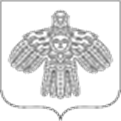 Российская ФедерацияРеспублика Коми ФИНАНСОВОЕ УПРАВЛЕНИЕ АДМИНИСТРАЦИИ МУНИЦИПАЛЬНОГО ОБРАЗОВАНИЯ ГОРОДСКОГО ОКРУГА «УХТА»Российская ФедерацияРеспублика Коми ФИНАНСОВОЕ УПРАВЛЕНИЕ АДМИНИСТРАЦИИ МУНИЦИПАЛЬНОГО ОБРАЗОВАНИЯ ГОРОДСКОГО ОКРУГА «УХТА»Россия ФедерацияКоми Республика«УХТА» КАР КЫТШЫНМУНИЦИПАЛЬНÖЙ ЮКÖНЛÖНАДМИНИСТРАЦИЯСА СЬÖМ ОВМÖСÖН ВЕСЬКÖДЛАНİНРоссия ФедерацияКоми Республика«УХТА» КАР КЫТШЫНМУНИЦИПАЛЬНÖЙ ЮКÖНЛÖНАДМИНИСТРАЦИЯСА СЬÖМ ОВМÖСÖН ВЕСЬКÖДЛАНİНРоссия ФедерацияКоми Республика«УХТА» КАР КЫТШЫНМУНИЦИПАЛЬНÖЙ ЮКÖНЛÖНАДМИНИСТРАЦИЯСА СЬÖМ ОВМÖСÖН ВЕСЬКÖДЛАНİНРоссия ФедерацияКоми Республика«УХТА» КАР КЫТШЫНМУНИЦИПАЛЬНÖЙ ЮКÖНЛÖНАДМИНИСТРАЦИЯСА СЬÖМ ОВМÖСÖН ВЕСЬКÖДЛАНİНПРИКАЗПРИКАЗПРИКАЗПРИКАЗПРИКАЗПРИКАЗПРИКАЗ15.03.2021№№64г.Ухта,  Республика КомиНачальник Финансового управления администрации МОГО «Ухта»Г.В. Крайн№ п/пДокумент, на основании которого возникает бюджетное обязательство получателя средств бюджета МОГО «Ухта»Документ, подтверждающий возникновение денежного обязательства получателя средств бюджета МОГО «Ухта»1231.Извещение об осуществлении закупкиФормирование денежного обязательства не предусматривается2.Приглашения принять участие в определении поставщика (подрядчика, исполнителя)Формирование денежного обязательства не предусматривается3.Муниципальный контракт (договор) на поставку товаров, выполнение работ, оказание услуг для обеспечения муниципальных нужд МОГО «Ухта», сведения о котором подлежат включению в определенный законодательством Российской Федерации о контрактной системе в сфере закупок товаров, работ, услуг для обеспечения государственных и муниципальных нужд реестр контрактов, заключенных заказчиками, или реестр контрактов, содержащий сведения, составляющие государственную тайну (далее - соответственно муниципальный контракт, реестр контрактов)Акт выполненных работ3.Муниципальный контракт (договор) на поставку товаров, выполнение работ, оказание услуг для обеспечения муниципальных нужд МОГО «Ухта», сведения о котором подлежат включению в определенный законодательством Российской Федерации о контрактной системе в сфере закупок товаров, работ, услуг для обеспечения государственных и муниципальных нужд реестр контрактов, заключенных заказчиками, или реестр контрактов, содержащий сведения, составляющие государственную тайну (далее - соответственно муниципальный контракт, реестр контрактов)Акт об оказании услуг3.Муниципальный контракт (договор) на поставку товаров, выполнение работ, оказание услуг для обеспечения муниципальных нужд МОГО «Ухта», сведения о котором подлежат включению в определенный законодательством Российской Федерации о контрактной системе в сфере закупок товаров, работ, услуг для обеспечения государственных и муниципальных нужд реестр контрактов, заключенных заказчиками, или реестр контрактов, содержащий сведения, составляющие государственную тайну (далее - соответственно муниципальный контракт, реестр контрактов)Акт приема-передачи3.Муниципальный контракт (договор) на поставку товаров, выполнение работ, оказание услуг для обеспечения муниципальных нужд МОГО «Ухта», сведения о котором подлежат включению в определенный законодательством Российской Федерации о контрактной системе в сфере закупок товаров, работ, услуг для обеспечения государственных и муниципальных нужд реестр контрактов, заключенных заказчиками, или реестр контрактов, содержащий сведения, составляющие государственную тайну (далее - соответственно муниципальный контракт, реестр контрактов)Муниципальный контракт (в случае осуществления авансовых платежей в соответствии с условиями муниципального контракта, внесение арендной платы по муниципальному контракту)3.Муниципальный контракт (договор) на поставку товаров, выполнение работ, оказание услуг для обеспечения муниципальных нужд МОГО «Ухта», сведения о котором подлежат включению в определенный законодательством Российской Федерации о контрактной системе в сфере закупок товаров, работ, услуг для обеспечения государственных и муниципальных нужд реестр контрактов, заключенных заказчиками, или реестр контрактов, содержащий сведения, составляющие государственную тайну (далее - соответственно муниципальный контракт, реестр контрактов)Справка-расчет или иной документ, являющийся основанием для оплаты неустойки3.Муниципальный контракт (договор) на поставку товаров, выполнение работ, оказание услуг для обеспечения муниципальных нужд МОГО «Ухта», сведения о котором подлежат включению в определенный законодательством Российской Федерации о контрактной системе в сфере закупок товаров, работ, услуг для обеспечения государственных и муниципальных нужд реестр контрактов, заключенных заказчиками, или реестр контрактов, содержащий сведения, составляющие государственную тайну (далее - соответственно муниципальный контракт, реестр контрактов)Счет3.Муниципальный контракт (договор) на поставку товаров, выполнение работ, оказание услуг для обеспечения муниципальных нужд МОГО «Ухта», сведения о котором подлежат включению в определенный законодательством Российской Федерации о контрактной системе в сфере закупок товаров, работ, услуг для обеспечения государственных и муниципальных нужд реестр контрактов, заключенных заказчиками, или реестр контрактов, содержащий сведения, составляющие государственную тайну (далее - соответственно муниципальный контракт, реестр контрактов)Счет-фактура3.Муниципальный контракт (договор) на поставку товаров, выполнение работ, оказание услуг для обеспечения муниципальных нужд МОГО «Ухта», сведения о котором подлежат включению в определенный законодательством Российской Федерации о контрактной системе в сфере закупок товаров, работ, услуг для обеспечения государственных и муниципальных нужд реестр контрактов, заключенных заказчиками, или реестр контрактов, содержащий сведения, составляющие государственную тайну (далее - соответственно муниципальный контракт, реестр контрактов)Товарная накладная (унифицированная форма № ТОРГ-12) (ф. 0330212)3.Муниципальный контракт (договор) на поставку товаров, выполнение работ, оказание услуг для обеспечения муниципальных нужд МОГО «Ухта», сведения о котором подлежат включению в определенный законодательством Российской Федерации о контрактной системе в сфере закупок товаров, работ, услуг для обеспечения государственных и муниципальных нужд реестр контрактов, заключенных заказчиками, или реестр контрактов, содержащий сведения, составляющие государственную тайну (далее - соответственно муниципальный контракт, реестр контрактов)Универсальный передаточный документ3.Муниципальный контракт (договор) на поставку товаров, выполнение работ, оказание услуг для обеспечения муниципальных нужд МОГО «Ухта», сведения о котором подлежат включению в определенный законодательством Российской Федерации о контрактной системе в сфере закупок товаров, работ, услуг для обеспечения государственных и муниципальных нужд реестр контрактов, заключенных заказчиками, или реестр контрактов, содержащий сведения, составляющие государственную тайну (далее - соответственно муниципальный контракт, реестр контрактов)Чек3.Муниципальный контракт (договор) на поставку товаров, выполнение работ, оказание услуг для обеспечения муниципальных нужд МОГО «Ухта», сведения о котором подлежат включению в определенный законодательством Российской Федерации о контрактной системе в сфере закупок товаров, работ, услуг для обеспечения государственных и муниципальных нужд реестр контрактов, заключенных заказчиками, или реестр контрактов, содержащий сведения, составляющие государственную тайну (далее - соответственно муниципальный контракт, реестр контрактов)Иной документ, подтверждающий возникновение денежного обязательства получателя средств бюджета МОГО «Ухта» (далее - иной документ, подтверждающий возникновение денежного обязательства) по бюджетному обязательству получателя средств бюджета МОГО «Ухта», возникшему на основании муниципального контракта4.Муниципальный контракт (договор) на поставку товаров, выполнение работ, оказание услуг, сведения о котором не подлежат включению в реестры контрактов в соответствии с законодательством Российской Федерации о контрактной системе в сфере закупок товаров, работ, услуг для обеспечения государственных и муниципальных нужд, международный договор (соглашение) (далее - договор), за исключением договоров, указанных в пункте 11 настоящего перечняАкт выполненных работ4.Муниципальный контракт (договор) на поставку товаров, выполнение работ, оказание услуг, сведения о котором не подлежат включению в реестры контрактов в соответствии с законодательством Российской Федерации о контрактной системе в сфере закупок товаров, работ, услуг для обеспечения государственных и муниципальных нужд, международный договор (соглашение) (далее - договор), за исключением договоров, указанных в пункте 11 настоящего перечняАкт об оказании услуг4.Муниципальный контракт (договор) на поставку товаров, выполнение работ, оказание услуг, сведения о котором не подлежат включению в реестры контрактов в соответствии с законодательством Российской Федерации о контрактной системе в сфере закупок товаров, работ, услуг для обеспечения государственных и муниципальных нужд, международный договор (соглашение) (далее - договор), за исключением договоров, указанных в пункте 11 настоящего перечняАкт приема-передачи4.Муниципальный контракт (договор) на поставку товаров, выполнение работ, оказание услуг, сведения о котором не подлежат включению в реестры контрактов в соответствии с законодательством Российской Федерации о контрактной системе в сфере закупок товаров, работ, услуг для обеспечения государственных и муниципальных нужд, международный договор (соглашение) (далее - договор), за исключением договоров, указанных в пункте 11 настоящего перечняМуниципальный контракт (договор) (в случае осуществления авансовых платежей в соответствии с условиями муниципального контракта (договора), внесения арендной платы по договору)4.Муниципальный контракт (договор) на поставку товаров, выполнение работ, оказание услуг, сведения о котором не подлежат включению в реестры контрактов в соответствии с законодательством Российской Федерации о контрактной системе в сфере закупок товаров, работ, услуг для обеспечения государственных и муниципальных нужд, международный договор (соглашение) (далее - договор), за исключением договоров, указанных в пункте 11 настоящего перечняСправка-расчет или иной документ, являющийся основанием для оплаты неустойки4.Муниципальный контракт (договор) на поставку товаров, выполнение работ, оказание услуг, сведения о котором не подлежат включению в реестры контрактов в соответствии с законодательством Российской Федерации о контрактной системе в сфере закупок товаров, работ, услуг для обеспечения государственных и муниципальных нужд, международный договор (соглашение) (далее - договор), за исключением договоров, указанных в пункте 11 настоящего перечняСчет4.Муниципальный контракт (договор) на поставку товаров, выполнение работ, оказание услуг, сведения о котором не подлежат включению в реестры контрактов в соответствии с законодательством Российской Федерации о контрактной системе в сфере закупок товаров, работ, услуг для обеспечения государственных и муниципальных нужд, международный договор (соглашение) (далее - договор), за исключением договоров, указанных в пункте 11 настоящего перечняСчет-фактура4.Муниципальный контракт (договор) на поставку товаров, выполнение работ, оказание услуг, сведения о котором не подлежат включению в реестры контрактов в соответствии с законодательством Российской Федерации о контрактной системе в сфере закупок товаров, работ, услуг для обеспечения государственных и муниципальных нужд, международный договор (соглашение) (далее - договор), за исключением договоров, указанных в пункте 11 настоящего перечняТоварная накладная (унифицированная форма № ТОРГ-12) (ф. 0330212)4.Муниципальный контракт (договор) на поставку товаров, выполнение работ, оказание услуг, сведения о котором не подлежат включению в реестры контрактов в соответствии с законодательством Российской Федерации о контрактной системе в сфере закупок товаров, работ, услуг для обеспечения государственных и муниципальных нужд, международный договор (соглашение) (далее - договор), за исключением договоров, указанных в пункте 11 настоящего перечняУниверсальный передаточный документ4.Муниципальный контракт (договор) на поставку товаров, выполнение работ, оказание услуг, сведения о котором не подлежат включению в реестры контрактов в соответствии с законодательством Российской Федерации о контрактной системе в сфере закупок товаров, работ, услуг для обеспечения государственных и муниципальных нужд, международный договор (соглашение) (далее - договор), за исключением договоров, указанных в пункте 11 настоящего перечняЧек4.Муниципальный контракт (договор) на поставку товаров, выполнение работ, оказание услуг, сведения о котором не подлежат включению в реестры контрактов в соответствии с законодательством Российской Федерации о контрактной системе в сфере закупок товаров, работ, услуг для обеспечения государственных и муниципальных нужд, международный договор (соглашение) (далее - договор), за исключением договоров, указанных в пункте 11 настоящего перечняИной документ, подтверждающий возникновение денежного обязательства по бюджетному обязательству получателя средств бюджета МОГО «Ухта», возникшему на основании муниципального контракта (договора)5.Соглашение о предоставлении субсидии муниципальному бюджетному или автономному учреждению МОГО «Ухта», сведения о котором подлежат либо не подлежат включению в реестр соглашенийГрафик перечисления субсидии, предусмотренный Соглашением о предоставлении субсидии бюджетному или автономному учреждению МОГО «Ухта»5.Соглашение о предоставлении субсидии муниципальному бюджетному или автономному учреждению МОГО «Ухта», сведения о котором подлежат либо не подлежат включению в реестр соглашенийПредварительный отчет о выполнении муниципального задания5.Соглашение о предоставлении субсидии муниципальному бюджетному или автономному учреждению МОГО «Ухта», сведения о котором подлежат либо не подлежат включению в реестр соглашенийИной документ, подтверждающий возникновение денежного обязательства по бюджетному обязательству получателя средств бюджета МОГО «Ухта», возникшему на основании Соглашения о предоставлении субсидии бюджетному или автономному учреждению МОГО «Ухта»6.Договор (соглашение) о предоставлении субсидии юридическому лицу, иному юридическому лицу (за исключением субсидии бюджетному или автономному учреждению МОГО «Ухта») или индивидуальному предпринимателю или физическому лицу - производителю товаров, работ, услуг или договор, заключенный в связи с предоставлением бюджетных инвестиций юридическому лицу в соответствии с бюджетным законодательством Российской Федерации (далее - договор (соглашение) о предоставлении субсидии и бюджетных инвестиций юридическому лицу), сведения о котором подлежат либо не подлежат включению в реестр соглашенийАкт выполненных работ6.Договор (соглашение) о предоставлении субсидии юридическому лицу, иному юридическому лицу (за исключением субсидии бюджетному или автономному учреждению МОГО «Ухта») или индивидуальному предпринимателю или физическому лицу - производителю товаров, работ, услуг или договор, заключенный в связи с предоставлением бюджетных инвестиций юридическому лицу в соответствии с бюджетным законодательством Российской Федерации (далее - договор (соглашение) о предоставлении субсидии и бюджетных инвестиций юридическому лицу), сведения о котором подлежат либо не подлежат включению в реестр соглашенийАкт об оказании услуг6.Договор (соглашение) о предоставлении субсидии юридическому лицу, иному юридическому лицу (за исключением субсидии бюджетному или автономному учреждению МОГО «Ухта») или индивидуальному предпринимателю или физическому лицу - производителю товаров, работ, услуг или договор, заключенный в связи с предоставлением бюджетных инвестиций юридическому лицу в соответствии с бюджетным законодательством Российской Федерации (далее - договор (соглашение) о предоставлении субсидии и бюджетных инвестиций юридическому лицу), сведения о котором подлежат либо не подлежат включению в реестр соглашенийАкт приема-передачи6.Договор (соглашение) о предоставлении субсидии юридическому лицу, иному юридическому лицу (за исключением субсидии бюджетному или автономному учреждению МОГО «Ухта») или индивидуальному предпринимателю или физическому лицу - производителю товаров, работ, услуг или договор, заключенный в связи с предоставлением бюджетных инвестиций юридическому лицу в соответствии с бюджетным законодательством Российской Федерации (далее - договор (соглашение) о предоставлении субсидии и бюджетных инвестиций юридическому лицу), сведения о котором подлежат либо не подлежат включению в реестр соглашенийСчет6.Договор (соглашение) о предоставлении субсидии юридическому лицу, иному юридическому лицу (за исключением субсидии бюджетному или автономному учреждению МОГО «Ухта») или индивидуальному предпринимателю или физическому лицу - производителю товаров, работ, услуг или договор, заключенный в связи с предоставлением бюджетных инвестиций юридическому лицу в соответствии с бюджетным законодательством Российской Федерации (далее - договор (соглашение) о предоставлении субсидии и бюджетных инвестиций юридическому лицу), сведения о котором подлежат либо не подлежат включению в реестр соглашенийСчет-фактура6.Договор (соглашение) о предоставлении субсидии юридическому лицу, иному юридическому лицу (за исключением субсидии бюджетному или автономному учреждению МОГО «Ухта») или индивидуальному предпринимателю или физическому лицу - производителю товаров, работ, услуг или договор, заключенный в связи с предоставлением бюджетных инвестиций юридическому лицу в соответствии с бюджетным законодательством Российской Федерации (далее - договор (соглашение) о предоставлении субсидии и бюджетных инвестиций юридическому лицу), сведения о котором подлежат либо не подлежат включению в реестр соглашенийТоварная накладная (унифицированная форма № ТОРГ-12) (ф. 0330212)6.Договор (соглашение) о предоставлении субсидии юридическому лицу, иному юридическому лицу (за исключением субсидии бюджетному или автономному учреждению МОГО «Ухта») или индивидуальному предпринимателю или физическому лицу - производителю товаров, работ, услуг или договор, заключенный в связи с предоставлением бюджетных инвестиций юридическому лицу в соответствии с бюджетным законодательством Российской Федерации (далее - договор (соглашение) о предоставлении субсидии и бюджетных инвестиций юридическому лицу), сведения о котором подлежат либо не подлежат включению в реестр соглашенийЧек6.Договор (соглашение) о предоставлении субсидии юридическому лицу, иному юридическому лицу (за исключением субсидии бюджетному или автономному учреждению МОГО «Ухта») или индивидуальному предпринимателю или физическому лицу - производителю товаров, работ, услуг или договор, заключенный в связи с предоставлением бюджетных инвестиций юридическому лицу в соответствии с бюджетным законодательством Российской Федерации (далее - договор (соглашение) о предоставлении субсидии и бюджетных инвестиций юридическому лицу), сведения о котором подлежат либо не подлежат включению в реестр соглашенийДоговор, заключаемый в рамках исполнения договоров (соглашений) о предоставлении целевых субсидий и бюджетных инвестиций юридическому лицу6.Договор (соглашение) о предоставлении субсидии юридическому лицу, иному юридическому лицу (за исключением субсидии бюджетному или автономному учреждению МОГО «Ухта») или индивидуальному предпринимателю или физическому лицу - производителю товаров, работ, услуг или договор, заключенный в связи с предоставлением бюджетных инвестиций юридическому лицу в соответствии с бюджетным законодательством Российской Федерации (далее - договор (соглашение) о предоставлении субсидии и бюджетных инвестиций юридическому лицу), сведения о котором подлежат либо не подлежат включению в реестр соглашенийСправка-расчет или иной документ, являющийся основанием для оплаты неустойки6.Договор (соглашение) о предоставлении субсидии юридическому лицу, иному юридическому лицу (за исключением субсидии бюджетному или автономному учреждению МОГО «Ухта») или индивидуальному предпринимателю или физическому лицу - производителю товаров, работ, услуг или договор, заключенный в связи с предоставлением бюджетных инвестиций юридическому лицу в соответствии с бюджетным законодательством Российской Федерации (далее - договор (соглашение) о предоставлении субсидии и бюджетных инвестиций юридическому лицу), сведения о котором подлежат либо не подлежат включению в реестр соглашенийВ случае предоставления субсидии юридическому лицу на возмещение фактически произведенных расходов (недополученных доходов):- отчет о выполнении условий, установленных при предоставлении субсидии юридическому лицу, в соответствии с порядком (правилами) предоставления субсидии юридическому лицу;- документы, подтверждающие фактически произведенные расходы (недополученные доходы) в соответствии с порядком (правилами) предоставления субсидии юридическому лицу;- заявка на перечисление субсидии юридическому лицу по форме, установленной в соответствии с порядком (правилами) предоставления указанной субсидии (далее - Заявка на перечисление субсидии юридическому лицу) (при наличии)6.Договор (соглашение) о предоставлении субсидии юридическому лицу, иному юридическому лицу (за исключением субсидии бюджетному или автономному учреждению МОГО «Ухта») или индивидуальному предпринимателю или физическому лицу - производителю товаров, работ, услуг или договор, заключенный в связи с предоставлением бюджетных инвестиций юридическому лицу в соответствии с бюджетным законодательством Российской Федерации (далее - договор (соглашение) о предоставлении субсидии и бюджетных инвестиций юридическому лицу), сведения о котором подлежат либо не подлежат включению в реестр соглашенийИной документ, подтверждающий возникновение денежного обязательства по бюджетному обязательству получателя средств бюджета МОГО «Ухта», возникшему на основании договора (соглашения) о предоставлении субсидии и бюджетных инвестиций юридическому лицу7.Нормативный правовой акт, предусматривающий предоставление субсидии юридическому лицу, если порядком (правилами) предоставления указанной субсидии не предусмотрено заключение договора (соглашения) о предоставлении субсидии юридическому лицу (далее - нормативный правовой акт о предоставлении субсидии юридическому лицу)В случае предоставления субсидии юридическому лицу на возмещение фактически произведенных расходов (недополученных доходов):отчет о выполнении условий, установленных при предоставлении субсидии юридическому лицу, в соответствии с порядком (правилами) предоставления субсидии юридическому лицу;документы, подтверждающие фактически произведенные расходы (недополученные доходы) в соответствии с порядком (правилами) предоставления субсидии юридическому лицу;Заявка на перечисление субсидии юридическому лицу (при наличии)7.Нормативный правовой акт, предусматривающий предоставление субсидии юридическому лицу, если порядком (правилами) предоставления указанной субсидии не предусмотрено заключение договора (соглашения) о предоставлении субсидии юридическому лицу (далее - нормативный правовой акт о предоставлении субсидии юридическому лицу)Иной документ, подтверждающий возникновение денежного обязательства по бюджетному обязательству получателя средств бюджета МОГО «Ухта», возникшему на основании нормативного правового акта о предоставлении субсидии юридическому лицу8.Нормативно – правовой акт об утверждении штатного расписания с расчетом годового фонда оплаты трудаЗаписка-расчет об исчислении среднего заработка при предоставлении отпуска, увольнении и других случаях (ф. 0504425)8.Нормативно – правовой акт об утверждении штатного расписания с расчетом годового фонда оплаты трудаРасчетно-платежная ведомость (ф. 0504401)8.Нормативно – правовой акт об утверждении штатного расписания с расчетом годового фонда оплаты трудаРасчетная ведомость (ф.0504402)8.Нормативно – правовой акт об утверждении штатного расписания с расчетом годового фонда оплаты трудаИной документ, подтверждающий возникновение денежного обязательства по бюджетному обязательству получателя средств бюджета МОГО «Ухта», возникшему по реализации трудовых функций работника в соответствии с трудовым законодательством Российской Федерации, законодательством о муниципальной службе Российской Федерации9.Исполнительный документ (исполнительный лист, судебный приказ) (далее - исполнительный документ)Бухгалтерская справка (ф.0504833)9.Исполнительный документ (исполнительный лист, судебный приказ) (далее - исполнительный документ)График выплат по исполнительному документу, предусматривающему выплаты периодического характера9.Исполнительный документ (исполнительный лист, судебный приказ) (далее - исполнительный документ)Исполнительный документ9.Исполнительный документ (исполнительный лист, судебный приказ) (далее - исполнительный документ)Справка-расчет9.Исполнительный документ (исполнительный лист, судебный приказ) (далее - исполнительный документ)Иной документ, подтверждающий возникновение денежного обязательства по бюджетному обязательству получателя средств бюджета МОГО «Ухта», возникшему на основании исполнительного документа10.Решение налогового органа о взыскании налога, сбора, пеней и штрафов (далее - решение налогового органа)Бухгалтерская справка (ф.0504833)10.Решение налогового органа о взыскании налога, сбора, пеней и штрафов (далее - решение налогового органа)Решение налогового органа10.Решение налогового органа о взыскании налога, сбора, пеней и штрафов (далее - решение налогового органа)Справка-расчет10.Решение налогового органа о взыскании налога, сбора, пеней и штрафов (далее - решение налогового органа)Иной документ, подтверждающий возникновение денежного обязательства по бюджетному обязательству получателя средств бюджета МОГО «Ухта», возникшему на основании решения налогового органа11.Документ, неопределенный пунктами 3 - 10 настоящего перечня, в соответствии с которым возникает бюджетное обязательство получателя средств бюджета МОГО «Ухта»:- обязательства по уплате платежей в бюджет (не требующие заключения договора);- правовой акт Администрации МОГО «Ухта» в соответствии с которым возникают обязательства по расходам за счет средств резервного фонда администрации МОГО «Ухта»;- договор, расчет, оплата по которому в соответствии с законодательством Российской Федерации осуществляется наличными деньгами, если информация и документы по нему не направлены для включения в реестр контрактов;- договор на оказание услуг, выполнение работ, заключенный получателем средств бюджета МОГО «Ухта» с физическим лицом, не являющимся индивидуальным предпринимателем;- иной документ, в соответствии с которым возникает бюджетное обязательство получателя средств бюджета МОГО «Ухта».Авансовый отчет (ф.0504505)11.Документ, неопределенный пунктами 3 - 10 настоящего перечня, в соответствии с которым возникает бюджетное обязательство получателя средств бюджета МОГО «Ухта»:- обязательства по уплате платежей в бюджет (не требующие заключения договора);- правовой акт Администрации МОГО «Ухта» в соответствии с которым возникают обязательства по расходам за счет средств резервного фонда администрации МОГО «Ухта»;- договор, расчет, оплата по которому в соответствии с законодательством Российской Федерации осуществляется наличными деньгами, если информация и документы по нему не направлены для включения в реестр контрактов;- договор на оказание услуг, выполнение работ, заключенный получателем средств бюджета МОГО «Ухта» с физическим лицом, не являющимся индивидуальным предпринимателем;- иной документ, в соответствии с которым возникает бюджетное обязательство получателя средств бюджета МОГО «Ухта».Акт выполненных работ11.Документ, неопределенный пунктами 3 - 10 настоящего перечня, в соответствии с которым возникает бюджетное обязательство получателя средств бюджета МОГО «Ухта»:- обязательства по уплате платежей в бюджет (не требующие заключения договора);- правовой акт Администрации МОГО «Ухта» в соответствии с которым возникают обязательства по расходам за счет средств резервного фонда администрации МОГО «Ухта»;- договор, расчет, оплата по которому в соответствии с законодательством Российской Федерации осуществляется наличными деньгами, если информация и документы по нему не направлены для включения в реестр контрактов;- договор на оказание услуг, выполнение работ, заключенный получателем средств бюджета МОГО «Ухта» с физическим лицом, не являющимся индивидуальным предпринимателем;- иной документ, в соответствии с которым возникает бюджетное обязательство получателя средств бюджета МОГО «Ухта».Акт приема-передачи11.Документ, неопределенный пунктами 3 - 10 настоящего перечня, в соответствии с которым возникает бюджетное обязательство получателя средств бюджета МОГО «Ухта»:- обязательства по уплате платежей в бюджет (не требующие заключения договора);- правовой акт Администрации МОГО «Ухта» в соответствии с которым возникают обязательства по расходам за счет средств резервного фонда администрации МОГО «Ухта»;- договор, расчет, оплата по которому в соответствии с законодательством Российской Федерации осуществляется наличными деньгами, если информация и документы по нему не направлены для включения в реестр контрактов;- договор на оказание услуг, выполнение работ, заключенный получателем средств бюджета МОГО «Ухта» с физическим лицом, не являющимся индивидуальным предпринимателем;- иной документ, в соответствии с которым возникает бюджетное обязательство получателя средств бюджета МОГО «Ухта».Акт об оказании услуг11.Документ, неопределенный пунктами 3 - 10 настоящего перечня, в соответствии с которым возникает бюджетное обязательство получателя средств бюджета МОГО «Ухта»:- обязательства по уплате платежей в бюджет (не требующие заключения договора);- правовой акт Администрации МОГО «Ухта» в соответствии с которым возникают обязательства по расходам за счет средств резервного фонда администрации МОГО «Ухта»;- договор, расчет, оплата по которому в соответствии с законодательством Российской Федерации осуществляется наличными деньгами, если информация и документы по нему не направлены для включения в реестр контрактов;- договор на оказание услуг, выполнение работ, заключенный получателем средств бюджета МОГО «Ухта» с физическим лицом, не являющимся индивидуальным предпринимателем;- иной документ, в соответствии с которым возникает бюджетное обязательство получателя средств бюджета МОГО «Ухта».Муниципальный контракт (договор) на оказание услуг, выполнение работ, заключенный получателем средств бюджета МОГО «Ухта» с физическим лицом, не являющимся индивидуальным предпринимателем11.Документ, неопределенный пунктами 3 - 10 настоящего перечня, в соответствии с которым возникает бюджетное обязательство получателя средств бюджета МОГО «Ухта»:- обязательства по уплате платежей в бюджет (не требующие заключения договора);- правовой акт Администрации МОГО «Ухта» в соответствии с которым возникают обязательства по расходам за счет средств резервного фонда администрации МОГО «Ухта»;- договор, расчет, оплата по которому в соответствии с законодательством Российской Федерации осуществляется наличными деньгами, если информация и документы по нему не направлены для включения в реестр контрактов;- договор на оказание услуг, выполнение работ, заключенный получателем средств бюджета МОГО «Ухта» с физическим лицом, не являющимся индивидуальным предпринимателем;- иной документ, в соответствии с которым возникает бюджетное обязательство получателя средств бюджета МОГО «Ухта».Заявление на выдачу денежных средств под отчет11.Документ, неопределенный пунктами 3 - 10 настоящего перечня, в соответствии с которым возникает бюджетное обязательство получателя средств бюджета МОГО «Ухта»:- обязательства по уплате платежей в бюджет (не требующие заключения договора);- правовой акт Администрации МОГО «Ухта» в соответствии с которым возникают обязательства по расходам за счет средств резервного фонда администрации МОГО «Ухта»;- договор, расчет, оплата по которому в соответствии с законодательством Российской Федерации осуществляется наличными деньгами, если информация и документы по нему не направлены для включения в реестр контрактов;- договор на оказание услуг, выполнение работ, заключенный получателем средств бюджета МОГО «Ухта» с физическим лицом, не являющимся индивидуальным предпринимателем;- иной документ, в соответствии с которым возникает бюджетное обязательство получателя средств бюджета МОГО «Ухта».Заявление физического лица11.Документ, неопределенный пунктами 3 - 10 настоящего перечня, в соответствии с которым возникает бюджетное обязательство получателя средств бюджета МОГО «Ухта»:- обязательства по уплате платежей в бюджет (не требующие заключения договора);- правовой акт Администрации МОГО «Ухта» в соответствии с которым возникают обязательства по расходам за счет средств резервного фонда администрации МОГО «Ухта»;- договор, расчет, оплата по которому в соответствии с законодательством Российской Федерации осуществляется наличными деньгами, если информация и документы по нему не направлены для включения в реестр контрактов;- договор на оказание услуг, выполнение работ, заключенный получателем средств бюджета МОГО «Ухта» с физическим лицом, не являющимся индивидуальным предпринимателем;- иной документ, в соответствии с которым возникает бюджетное обязательство получателя средств бюджета МОГО «Ухта».Квитанция11.Документ, неопределенный пунктами 3 - 10 настоящего перечня, в соответствии с которым возникает бюджетное обязательство получателя средств бюджета МОГО «Ухта»:- обязательства по уплате платежей в бюджет (не требующие заключения договора);- правовой акт Администрации МОГО «Ухта» в соответствии с которым возникают обязательства по расходам за счет средств резервного фонда администрации МОГО «Ухта»;- договор, расчет, оплата по которому в соответствии с законодательством Российской Федерации осуществляется наличными деньгами, если информация и документы по нему не направлены для включения в реестр контрактов;- договор на оказание услуг, выполнение работ, заключенный получателем средств бюджета МОГО «Ухта» с физическим лицом, не являющимся индивидуальным предпринимателем;- иной документ, в соответствии с которым возникает бюджетное обязательство получателя средств бюджета МОГО «Ухта».Приказ о направлении в командировку, с прилагаемым расчетом командировочных сумм11.Документ, неопределенный пунктами 3 - 10 настоящего перечня, в соответствии с которым возникает бюджетное обязательство получателя средств бюджета МОГО «Ухта»:- обязательства по уплате платежей в бюджет (не требующие заключения договора);- правовой акт Администрации МОГО «Ухта» в соответствии с которым возникают обязательства по расходам за счет средств резервного фонда администрации МОГО «Ухта»;- договор, расчет, оплата по которому в соответствии с законодательством Российской Федерации осуществляется наличными деньгами, если информация и документы по нему не направлены для включения в реестр контрактов;- договор на оказание услуг, выполнение работ, заключенный получателем средств бюджета МОГО «Ухта» с физическим лицом, не являющимся индивидуальным предпринимателем;- иной документ, в соответствии с которым возникает бюджетное обязательство получателя средств бюджета МОГО «Ухта».Служебная записка11.Документ, неопределенный пунктами 3 - 10 настоящего перечня, в соответствии с которым возникает бюджетное обязательство получателя средств бюджета МОГО «Ухта»:- обязательства по уплате платежей в бюджет (не требующие заключения договора);- правовой акт Администрации МОГО «Ухта» в соответствии с которым возникают обязательства по расходам за счет средств резервного фонда администрации МОГО «Ухта»;- договор, расчет, оплата по которому в соответствии с законодательством Российской Федерации осуществляется наличными деньгами, если информация и документы по нему не направлены для включения в реестр контрактов;- договор на оказание услуг, выполнение работ, заключенный получателем средств бюджета МОГО «Ухта» с физическим лицом, не являющимся индивидуальным предпринимателем;- иной документ, в соответствии с которым возникает бюджетное обязательство получателя средств бюджета МОГО «Ухта».Решение суда о расторжении муниципального контракта (договора)11.Документ, неопределенный пунктами 3 - 10 настоящего перечня, в соответствии с которым возникает бюджетное обязательство получателя средств бюджета МОГО «Ухта»:- обязательства по уплате платежей в бюджет (не требующие заключения договора);- правовой акт Администрации МОГО «Ухта» в соответствии с которым возникают обязательства по расходам за счет средств резервного фонда администрации МОГО «Ухта»;- договор, расчет, оплата по которому в соответствии с законодательством Российской Федерации осуществляется наличными деньгами, если информация и документы по нему не направлены для включения в реестр контрактов;- договор на оказание услуг, выполнение работ, заключенный получателем средств бюджета МОГО «Ухта» с физическим лицом, не являющимся индивидуальным предпринимателем;- иной документ, в соответствии с которым возникает бюджетное обязательство получателя средств бюджета МОГО «Ухта».Уведомление об одностороннем отказе от исполнения муниципального контракта по истечении 30 дней со дня его размещения муниципальным заказчиком в реестре контрактов11.Документ, неопределенный пунктами 3 - 10 настоящего перечня, в соответствии с которым возникает бюджетное обязательство получателя средств бюджета МОГО «Ухта»:- обязательства по уплате платежей в бюджет (не требующие заключения договора);- правовой акт Администрации МОГО «Ухта» в соответствии с которым возникают обязательства по расходам за счет средств резервного фонда администрации МОГО «Ухта»;- договор, расчет, оплата по которому в соответствии с законодательством Российской Федерации осуществляется наличными деньгами, если информация и документы по нему не направлены для включения в реестр контрактов;- договор на оказание услуг, выполнение работ, заключенный получателем средств бюджета МОГО «Ухта» с физическим лицом, не являющимся индивидуальным предпринимателем;- иной документ, в соответствии с которым возникает бюджетное обязательство получателя средств бюджета МОГО «Ухта».Справка-расчет11.Документ, неопределенный пунктами 3 - 10 настоящего перечня, в соответствии с которым возникает бюджетное обязательство получателя средств бюджета МОГО «Ухта»:- обязательства по уплате платежей в бюджет (не требующие заключения договора);- правовой акт Администрации МОГО «Ухта» в соответствии с которым возникают обязательства по расходам за счет средств резервного фонда администрации МОГО «Ухта»;- договор, расчет, оплата по которому в соответствии с законодательством Российской Федерации осуществляется наличными деньгами, если информация и документы по нему не направлены для включения в реестр контрактов;- договор на оказание услуг, выполнение работ, заключенный получателем средств бюджета МОГО «Ухта» с физическим лицом, не являющимся индивидуальным предпринимателем;- иной документ, в соответствии с которым возникает бюджетное обязательство получателя средств бюджета МОГО «Ухта».Сводная справка-расчет о причитающихся субсидиях в отношении физических лиц - производителей товаров, работ и услуг11.Документ, неопределенный пунктами 3 - 10 настоящего перечня, в соответствии с которым возникает бюджетное обязательство получателя средств бюджета МОГО «Ухта»:- обязательства по уплате платежей в бюджет (не требующие заключения договора);- правовой акт Администрации МОГО «Ухта» в соответствии с которым возникают обязательства по расходам за счет средств резервного фонда администрации МОГО «Ухта»;- договор, расчет, оплата по которому в соответствии с законодательством Российской Федерации осуществляется наличными деньгами, если информация и документы по нему не направлены для включения в реестр контрактов;- договор на оказание услуг, выполнение работ, заключенный получателем средств бюджета МОГО «Ухта» с физическим лицом, не являющимся индивидуальным предпринимателем;- иной документ, в соответствии с которым возникает бюджетное обязательство получателя средств бюджета МОГО «Ухта».Счет11.Документ, неопределенный пунктами 3 - 10 настоящего перечня, в соответствии с которым возникает бюджетное обязательство получателя средств бюджета МОГО «Ухта»:- обязательства по уплате платежей в бюджет (не требующие заключения договора);- правовой акт Администрации МОГО «Ухта» в соответствии с которым возникают обязательства по расходам за счет средств резервного фонда администрации МОГО «Ухта»;- договор, расчет, оплата по которому в соответствии с законодательством Российской Федерации осуществляется наличными деньгами, если информация и документы по нему не направлены для включения в реестр контрактов;- договор на оказание услуг, выполнение работ, заключенный получателем средств бюджета МОГО «Ухта» с физическим лицом, не являющимся индивидуальным предпринимателем;- иной документ, в соответствии с которым возникает бюджетное обязательство получателя средств бюджета МОГО «Ухта».Счет-фактура11.Документ, неопределенный пунктами 3 - 10 настоящего перечня, в соответствии с которым возникает бюджетное обязательство получателя средств бюджета МОГО «Ухта»:- обязательства по уплате платежей в бюджет (не требующие заключения договора);- правовой акт Администрации МОГО «Ухта» в соответствии с которым возникают обязательства по расходам за счет средств резервного фонда администрации МОГО «Ухта»;- договор, расчет, оплата по которому в соответствии с законодательством Российской Федерации осуществляется наличными деньгами, если информация и документы по нему не направлены для включения в реестр контрактов;- договор на оказание услуг, выполнение работ, заключенный получателем средств бюджета МОГО «Ухта» с физическим лицом, не являющимся индивидуальным предпринимателем;- иной документ, в соответствии с которым возникает бюджетное обязательство получателя средств бюджета МОГО «Ухта».Товарная накладная (унифицированная форма № ТОРГ-12) (ф. 0330212)11.Документ, неопределенный пунктами 3 - 10 настоящего перечня, в соответствии с которым возникает бюджетное обязательство получателя средств бюджета МОГО «Ухта»:- обязательства по уплате платежей в бюджет (не требующие заключения договора);- правовой акт Администрации МОГО «Ухта» в соответствии с которым возникают обязательства по расходам за счет средств резервного фонда администрации МОГО «Ухта»;- договор, расчет, оплата по которому в соответствии с законодательством Российской Федерации осуществляется наличными деньгами, если информация и документы по нему не направлены для включения в реестр контрактов;- договор на оказание услуг, выполнение работ, заключенный получателем средств бюджета МОГО «Ухта» с физическим лицом, не являющимся индивидуальным предпринимателем;- иной документ, в соответствии с которым возникает бюджетное обязательство получателя средств бюджета МОГО «Ухта».Универсальный передаточный документ11.Документ, неопределенный пунктами 3 - 10 настоящего перечня, в соответствии с которым возникает бюджетное обязательство получателя средств бюджета МОГО «Ухта»:- обязательства по уплате платежей в бюджет (не требующие заключения договора);- правовой акт Администрации МОГО «Ухта» в соответствии с которым возникают обязательства по расходам за счет средств резервного фонда администрации МОГО «Ухта»;- договор, расчет, оплата по которому в соответствии с законодательством Российской Федерации осуществляется наличными деньгами, если информация и документы по нему не направлены для включения в реестр контрактов;- договор на оказание услуг, выполнение работ, заключенный получателем средств бюджета МОГО «Ухта» с физическим лицом, не являющимся индивидуальным предпринимателем;- иной документ, в соответствии с которым возникает бюджетное обязательство получателя средств бюджета МОГО «Ухта».Чек11.Документ, неопределенный пунктами 3 - 10 настоящего перечня, в соответствии с которым возникает бюджетное обязательство получателя средств бюджета МОГО «Ухта»:- обязательства по уплате платежей в бюджет (не требующие заключения договора);- правовой акт Администрации МОГО «Ухта» в соответствии с которым возникают обязательства по расходам за счет средств резервного фонда администрации МОГО «Ухта»;- договор, расчет, оплата по которому в соответствии с законодательством Российской Федерации осуществляется наличными деньгами, если информация и документы по нему не направлены для включения в реестр контрактов;- договор на оказание услуг, выполнение работ, заключенный получателем средств бюджета МОГО «Ухта» с физическим лицом, не являющимся индивидуальным предпринимателем;- иной документ, в соответствии с которым возникает бюджетное обязательство получателя средств бюджета МОГО «Ухта».Платежный документ, необходимый для оплаты денежных обязательств.Иной документ, подтверждающий возникновение денежного обязательства по бюджетному обязательству получателя средств бюджета МОГО «Ухта»